Western Foothills Athletic Conference2022 Women’s Track ResultsFinal Standings:     Team	       	Score1.  North Lincoln	2332.  North Iredell	 	1273.  West Iredell		  734.  Statesville		  585.  St. Stephens		  526.  Foard		  467.  East Lincoln		  338.  Hickory		  30		Conference Champion:  North Lincoln Lady KnightsAll Conference:Event:  4x800 Meter Relay  North Lincoln:  Kelbi Pierce;  Bella Wood;  Blythe Jaworski;  Bella GreenNorth Iredell:  Valentina Celi;  Josie Chenevey;  Natalia Nieto;  Erica AndersonEvent:  Shot Put		From North Iredell:  Jewell Allen	            From West Iredell:  Lily JordanEvent:  Discus Throw	From Hickory:  Madeleine Johnson	            From North Lincoln:  Carly CorrellEvent:  Long Jump		From West Iredell:  Alaya Gillespie	            From: St. Stephens:  Elizabeth SumpterEvent:  Triple Jump		From North Lincoln:  Angely Soto	            From North Lincoln:  Erin LamoutteEvent:  High Jump               	From North Iredell:  Emily Campbell                From:  North Lincoln:  Angely SotoEvent:  Pole Vault		From North Lincoln:  Chloe Soorus	            From:  St. Stephens:  Jordyn HoranEvent:  4x200 Meter Relay North Iredell:  Lauren Davidson;  Maryanna Marshall;  Aylena Mykins;  Erica AndersonNorth Lincoln:  Ayanna Gaddy;  Erin Lamoutte;  Emma Glass;  Marianah KevilleEvent:  100 Hurdles	From North Lincoln:  Haylee Gibson	             From North Lincoln:  Angely SotoEvent:  100 Meter Dash	From West Iredell:  Alaya Gillespie	             From  Statesville:  Nakirah AdamsEvent:  1600 Meter Run	From North Lincoln:  Cara Castro	             From  North Lincoln:  Lori GlavanEvent:  400 Meter Dash	From West Iredell:  Alaya Gillespie	             From Hickory:  Madeline MostellerEvent:  300 Hurdles	From North Lincoln:  Haylee Gibson	             From  North Lincoln:  Erin LamoutteEvent:  800 Meter Run	From North Lincoln:  Cara Castro	             From  North Iredell:  Erica AndersonEvent:  200 Meter Dash	From West Iredell:  Alaya Gillespie	             From  North Lincoln:  Ayanna Gaddy 2022 Women’s Track Final Results (continued)					page 2 of 2Event:  3200 Meter Run	From North Lincoln:  Bella Wood       From North Lincoln:  Kelbi PierceEvent:  4x400 Meter Relay  North Lincoln:  Cara Castro;  Blythe Jaworski;  Haylee Gibson;  Kirsten PutnamNorth Iredell:  Josie Chenevey;  Natalia Nieto;  Erica Anderson;  Aylena MykinsEvent:  4x100 Meter Relay North Lincoln:  Chloe Soorus;  Angely Soto;  Erin Lamoutte;  Ayanna GaddyStatesville:  Ta’Leah Dulin;  Sakari Johnson;  Narya Smyre;  Nakirah AdamsRunner of the Year:  Cara Castro							North LincolnField Event Athlete of the Year:  Chloe Soorus							North LincolnTrack Athlete of the Year:  Alaya Gillespie						West IredellCoach of the Year:Jerry Castro							North Lincoln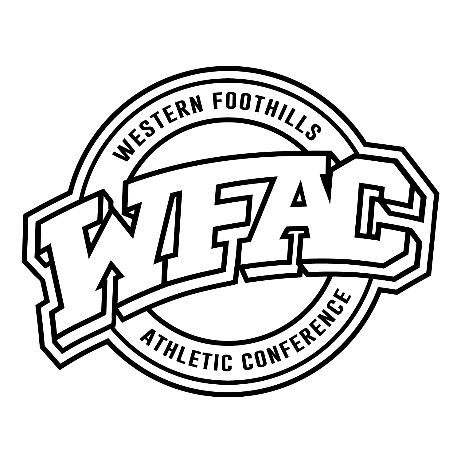 